БЛАГОВЕЩЕНСКАЯ ГОРОДСКАЯ ДУМА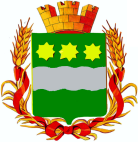 Амурской области(шестой созыв)РЕШЕНИЕ 21.02.2019                                                                                                    № 53/16                                            г. Благовещенск┌                                                  ┐┌┐Заслушав отчет председателя Благовещенской городской Думы о своей деятельности за 2018 год, в соответствии со статьей 22 Устава муниципального образования города Благовещенска, Благовещенская городская Думарешила:1. Принять прилагаемый отчет председателя Благовещенской городской Думы о своей деятельности за 2018 год к сведению.	3. Настоящее решение вступает в силу со дня его подписания.Председатель Благовещенской городской Думы                                                                                     С.В. Попов        